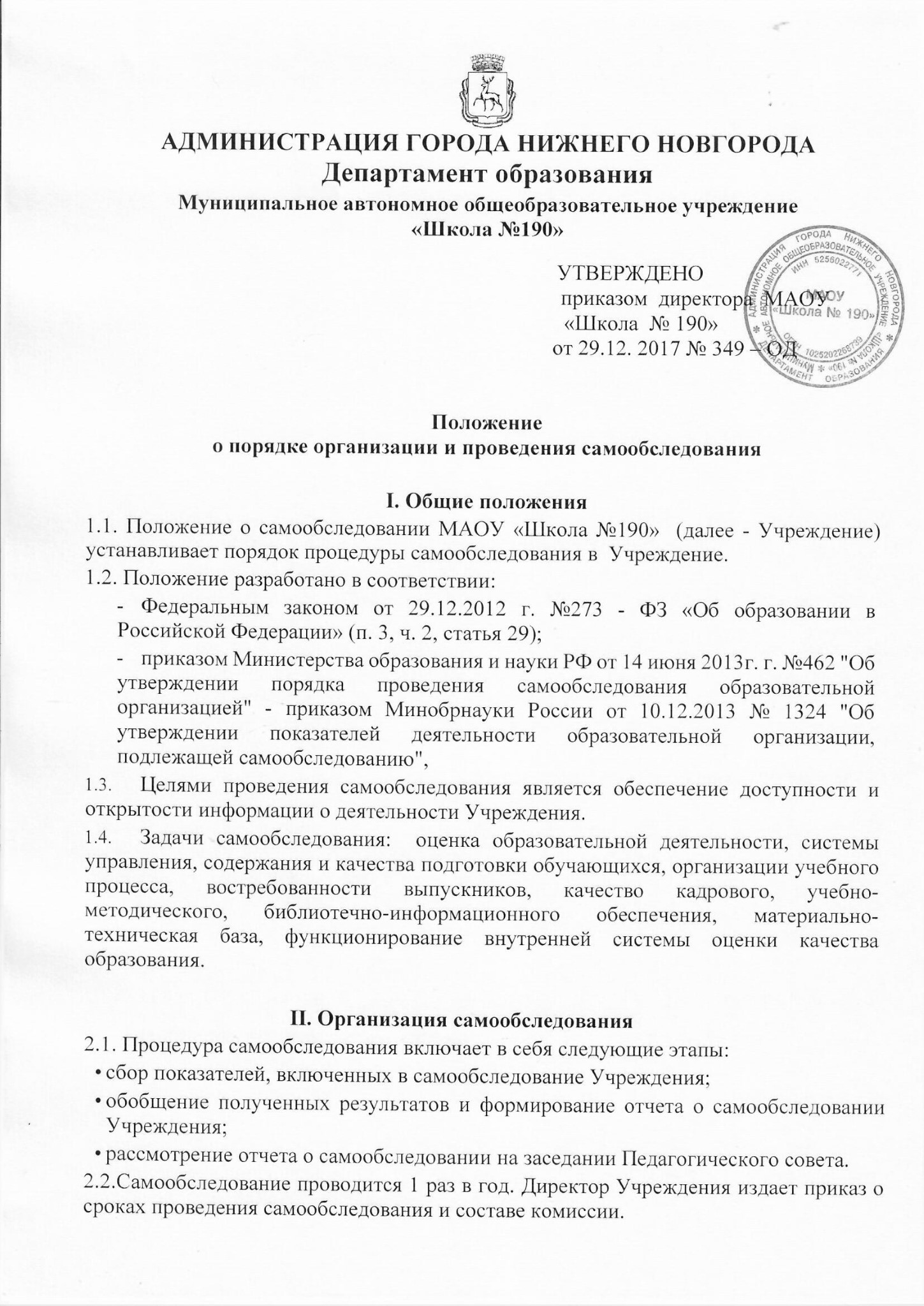 2.3.Состав лиц, привлекаемых для проведения самообследования: Директор. Заместители директора. Библиотекарь. Председатели методических объединений. III. Структура отчета Результаты самообследования Учреждения оформляются в виде отчета, включающего разделы: образовательная деятельность и инфраструктура.  Отчет оформляется в электронном виде и в бумажном варианте по состоянию на 1 августа текущего года. Информация по каждому из разделов представляется в единицах измерения, указанных в отчете. Результаты самообследования рассматриваются на педагогическом совете. Отчет о результатах самообследования подписывается директором Учреждения  и заверяется печатью организации. 3.4. Отчет о результатах самообследования (Показатели деятельности общеобразовательной организации, подлежащей самообследованию, утвержденные приказом Министерства образования и науки РФ от 10 декабря 2013 г. № 1324), размещается на официальном сайте Учреждения и  направляется учредителю не позднее 1 сентября текущего года. IV. Процедура  утверждения и внесения изменений в Положение Предложения по изменениям, вносимым в данное Положение, могут вноситься Администрацией, Педагогическим советом, Советом Учреждения  и должны соответствовать Уставу Учреждения. Разработка изменений, дополнений и их принятие к настоящему Положению относятся к компетенции Педагогического совета. Все изменения утверждаются директором Учреждения и должны быть доведены до сведения сотрудников Учреждения, обучающихся и их родителей (законных представителей). Предыдущая редакция Положения утрачивает силу с момента утверждения данного Положения. ПРИНЯТОна педагогическом совете 28.12.2017г.Протокол № 11